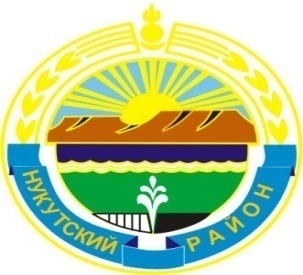 Муниципальное образование «Нукутский район»ДУМА МУНИЦИПАЛЬНОГО ОБРАЗОВАНИЯ«НУКУТСКИЙ  РАЙОН»Шестой созыв РЕШЕНИЕ03 октября  2014 года                              № 1                                                    п.НовонукутскийОб избрании счетной комиссии для проведения тайного голосования по выборам председателя Думы муниципального образования «Нукутский район» шестого созываВ соответствии со ст. 31 Регламента Думы муниципального образования «Нукутский район, ДумаРЕШИЛА:1. Избрать счетную комиссию для проведения тайного голосования по выборам председателя Думы муниципального образования «Нукутский район» шестого  созыва в количестве 3 человек в следующем составе:- Логинова Инна Юрьевна - депутат Думы МО «Нукутский район» по многомандатному избирательному № 2;- Осипова Раиса Иринчеевна - депутат Думы МО «Нукутский район» по многомандатному избирательному № 5;- Каймонов Олег Викторович - депутат Думы МО «Нукутский район» по многомандатному избирательному № 2.2. Опубликовать настоящее решение в печатном издании «Официальный курьер» и разместить на официальном сайте муниципального образования «Нукутский район».Мэр муниципального образования «Нукутский район»								С.Г.Гомбоев